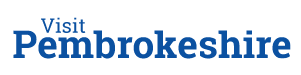 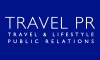 TRAVEL PR ACTIVITY SUMMARY:VISIT PEMBROKESHIREJune 2021Press Releases (5/8)Visit Pembrokeshire appoints new marketing agencies (issued 19.3.21)Introductory press release to media contacts (issued 4.5.21)Summer campaign press release (issued 6.5.21)Picnic locations recommended by members (issued 22.6.21)Visit Pembrokeshire tourism report (in progress)Shorts & Round Ups (7/18)Short: Pembrokeshire Coast Path/ Celtic Camping & Bunkhouses (12.4.21)Short: Penally Abbey Hotel (sending in summer for autumn bookings as hotel is currently full)Short: Wolfscastle Country House Hotel (4.5.21)Short: Which? Magazine survey/ Twr Y Felin Hotel (10.5.21)Short: World Oceans Day (24.5.21)Short: International Surfing Day (to be issued 1.6.21)Short: The Little Retreat (issued 5.7.21)Media contact summaryCoverage – June 2021Total reach: 679 million (679,189,400)Average DA: 79Confirmed Press trips (14 planned to date/12 allocated)Other key activityThe Sunday Telegraph Your Say competition will launch on 11th July Liaising with Sasha Dench’s Round Britain Climate Change team: due in Pembrokeshire on 15th July6.7.21 – Travel PRCONTACTPUBLICATIONSUBJECTGillian ThorntonPlatinumLiaising about an autumn press tripJames RuddyCampervan Magazine/Irish PostLiaising about a press tripIndia LathamBBC Travel ShowLiaised about broadcast transmission dateWill HazellThe I NewspaperLiaised about meal support during his press trip with Welsh RarebitsSiobhan GroganThe Mail on SundayArranged dinner at The Ferry Inn on 7th June in exchange for editorial coverageThomasina de VeallTelegraphRequest images of PembrokeshireGemma BowesThe GuardianFeature on activities on or near the River TeifiRoshina JowaheerCountry LivingDog-friendly beachesJane AndersonPrimaFood festivals – suggested NarberthTamara HinsonTravel Supermarket/ The Mail on SundayDog-friendly holidays/new activitiesMarianna HuntThe SpectatorRomantic breaks – Penally AbbeyCarly HoneyfieldBella MagazineDog-friendly breaks – Grove of NarberthChris HaslamSunday TimesLiaised with Chris about major Pembrokeshire article being publishedKathy Lette/Penny WalkerThe TelegraphLiaised about the June press trip Emily CopeThe i newspaperBest coastal restaurantsNick GregoryCountry Gentleman’s AssociationImage request linked to picnics press releaseClaire RandThe Mail on SundayPembrokeshire image requestRupert ParkerVarious including The Sunday Times, The TelegraphKeen to walk the coastal path in September – currently liaising about dates/commissionsAngela EpsteinThe Daily MailAdult-only hotels – including Elm GroveJane DunfordCoast MagazineGuided coastal day walks/foragingGabrielle AlbertYours MagazineUK activity breaks Sophie LamThe i NewspaperHolidays by the water – The Globe/ West Angle BaySarah BaxterNational Geographic FoodFoodie glamping – The Little Retreat/Matt PowellJames LuckhurstGood Motoring MagazineExhilaration without an engine – Celtic Quest Coasteering & Twr Y FelinCindy-Lou DaleAspect County MagazineImage request – The Little RetreatSusan Ward-DaviesThe Calendar/Good HousekeepingEco-friendly optionsDATE/JOURNALISTPUBLICATIONSUMMARY7-11 MayMolly ReynoldsFabulous MagazineMarhaba Cottage (Quality Cottages)11-14 MayLottie GrossBradt dog-friendly guideOrganised various day trips24-29 MayJames RuddyCampervan Magazine, Irish Post, The Travel MagazineStaying at Twr y Felin on 26th May; visiting bug farm/grub kitchen, etc.5-7 JuneKevin RushbyThe GuardianCamped at West Hook Farm11-13 JuneNeil McAllisterPeople’s FriendStaying at Lamphey Hall26 June – 1 JulyKathy LetteTelegraphFour nights’ hotel (Elm Grove / Grove of Narberth) / one night glamping at Kitewood25-29 June Kerry WalkerTelegraph plus new commissions with Telegraph/Nat Geo Food/Independent2 nts The Little Retreat (Lotus Stargazer); Matt Powell foraging; 2 nts Manor Town House, Fishguard2nd JulyMark Bibby JacksonTravel Begins at 40Staying at Elm Grove.31 July – 7 AugustSarah HartleyThe Mail on SundayStaying at Ria’s Cottage (Quality Cottages)16-18 AugustNick HardingCamping and Caravanning MagazineFeature on 48 hours in St. David’sNorm LongleyBradt Travel Guide - WalesA week’s stay at Wdig Den with Quality Cottages from 24 Sep26-28 SeptemberKevin PilleyCity A.M.Staying at St Brides HotelGillian ThorntonPlatinum MagazinePlanning an autumn visit23-30 OctoberLara KilnerSaturday Express magazineStaying at Hiraeth, Saundersfoot (Coastal Cottages)